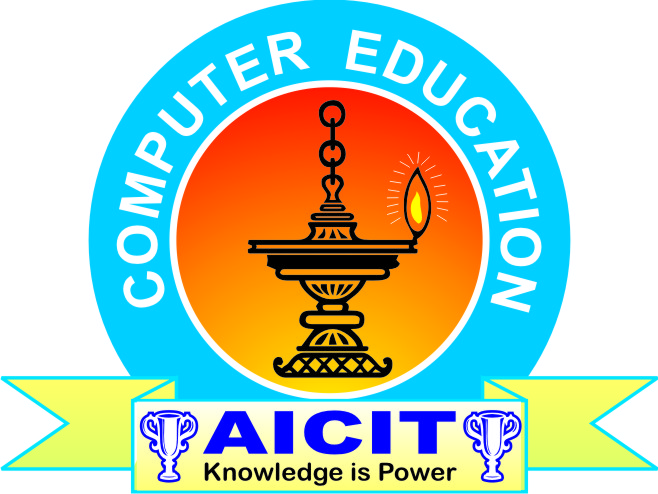     AICIT  COMPUTER EDUCATIONSTUDY  MATERIAL  ACKNOWLEDGEMENT  SHEETCENTRE NAME: - ________________________________	DATE: - _______________		Seal of  Institute						Center Head Sign.SR.NO.                 STUDENT  NAMECOURSE CODESIGN OF THE  STUDENT 